Career Cluster: Transportation, Distribution, and LogisticsCareer Cluster: Transportation, Distribution, and LogisticsCareer Cluster: Transportation, Distribution, and LogisticsCareer Cluster: Transportation, Distribution, and LogisticsCareer Cluster: Transportation, Distribution, and LogisticsCTE Program: Automotive Service TechnologyCTE Program: Automotive Service TechnologyCTE Program: Automotive Service TechnologyCTE Program: Automotive Service TechnologyCTE Program: Automotive Service TechnologyCareer Cluster Pathway: TBDCareer Cluster Pathway: TBDCareer Cluster Pathway: TBDCareer Cluster Pathway: TBDCareer Cluster Pathway: TBDIndustry Certification:  ASE Automobile Service Consultant (NIASE013)Industry Certification:  ASE Automobile Service Consultant (NIASE013)Industry Certification:  ASE Automobile Service Consultant (NIASE013)Industry Certification:  ASE Automobile Service Consultant (NIASE013)Industry Certification:  ASE Automobile Service Consultant (NIASE013)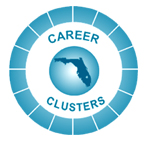 16 CORE CURRICULUM CREDITS16 CORE CURRICULUM CREDITS16 CORE CURRICULUM CREDITS16 CORE CURRICULUM CREDITS16 CORE CURRICULUM CREDITS16 CORE CURRICULUM CREDITS8 ADDITIONAL CREDITS8 ADDITIONAL CREDITSENGLISH4 creditsMATH4 creditsSCIENCE3 credits, 2 with labSCIENCE3 credits, 2 with labSOCIAL STUDIES3 creditsOTHER REQUIRED COURSESFINE ARTS (1 credit) PHYSICAL EDUCATION 
(1 credit)CAREER AND TECHNICAL EDUCATION COURSESRECOMMENDED ELECTIVES(ALIGNED WITH  SYSTEM PROGRAMS)HIGH SCHOOLStudents are encouraged to use flchoices.org to explore careers and postsecondary options.Students are also encouraged to participate in dual enrollment courses which may be used to satisfy high school graduation or Bright Futures Gold Seal Vocational Scholars course requirements.One course within the 24 credit program must be an online course.  Cumulative GPA of 2.0 on a 4.0 scale for 24 credit programStudents are encouraged to use flchoices.org to explore careers and postsecondary options.Students are also encouraged to participate in dual enrollment courses which may be used to satisfy high school graduation or Bright Futures Gold Seal Vocational Scholars course requirements.One course within the 24 credit program must be an online course.  Cumulative GPA of 2.0 on a 4.0 scale for 24 credit programStudents are encouraged to use flchoices.org to explore careers and postsecondary options.Students are also encouraged to participate in dual enrollment courses which may be used to satisfy high school graduation or Bright Futures Gold Seal Vocational Scholars course requirements.One course within the 24 credit program must be an online course.  Cumulative GPA of 2.0 on a 4.0 scale for 24 credit programStudents are encouraged to use flchoices.org to explore careers and postsecondary options.Students are also encouraged to participate in dual enrollment courses which may be used to satisfy high school graduation or Bright Futures Gold Seal Vocational Scholars course requirements.One course within the 24 credit program must be an online course.  Cumulative GPA of 2.0 on a 4.0 scale for 24 credit programStudents are encouraged to use flchoices.org to explore careers and postsecondary options.Students are also encouraged to participate in dual enrollment courses which may be used to satisfy high school graduation or Bright Futures Gold Seal Vocational Scholars course requirements.One course within the 24 credit program must be an online course.  Cumulative GPA of 2.0 on a 4.0 scale for 24 credit programStudents are encouraged to use flchoices.org to explore careers and postsecondary options.Students are also encouraged to participate in dual enrollment courses which may be used to satisfy high school graduation or Bright Futures Gold Seal Vocational Scholars course requirements.One course within the 24 credit program must be an online course.  Cumulative GPA of 2.0 on a 4.0 scale for 24 credit programStudents are encouraged to use flchoices.org to explore careers and postsecondary options.Students are also encouraged to participate in dual enrollment courses which may be used to satisfy high school graduation or Bright Futures Gold Seal Vocational Scholars course requirements.One course within the 24 credit program must be an online course.  Cumulative GPA of 2.0 on a 4.0 scale for 24 credit programStudents are encouraged to use flchoices.org to explore careers and postsecondary options.Students are also encouraged to participate in dual enrollment courses which may be used to satisfy high school graduation or Bright Futures Gold Seal Vocational Scholars course requirements.One course within the 24 credit program must be an online course.  Cumulative GPA of 2.0 on a 4.0 scale for 24 credit programStudents are encouraged to use flchoices.org to explore careers and postsecondary options.Students are also encouraged to participate in dual enrollment courses which may be used to satisfy high school graduation or Bright Futures Gold Seal Vocational Scholars course requirements.One course within the 24 credit program must be an online course.  Cumulative GPA of 2.0 on a 4.0 scale for 24 credit programHIGH SCHOOL9thEnglish IAlgebra 1, Algebra 1A, or GeometryBiology IBiology INonePersonal FitnessResearchHIGH SCHOOL10thEnglish IIAlgebra 1B or GeometryPhysical Science or Chemistry IPhysical Science or Chemistry IWorld HistoryPE/ Band / JROTCAutomotive Service Tech ISpanish 1HIGH SCHOOL11thEnglish IIIAlgebra 2, Geometry, or Math for College ReadinessScience ElectiveScience ElectiveAmerican HistoryPE / Band / JROTCAutomotive Service Tech II - Automotive Service Tech IIISpanish 2HIGH SCHOOL12thEnglish IVAlgebra 2, Math for College Readiness, or Pre-CalculusScience ElectiveScience ElectiveAmerican Government/ EconomicsFine Arts or Practical ArtsAutomotive Service Tech IV - Automotive Service Tech VPOSTSECONDARYBased on the Career Cluster of interest and identified career and technical education program, the following postsecondary options are available.Based on the Career Cluster of interest and identified career and technical education program, the following postsecondary options are available.Based on the Career Cluster of interest and identified career and technical education program, the following postsecondary options are available.Based on the Career Cluster of interest and identified career and technical education program, the following postsecondary options are available.Based on the Career Cluster of interest and identified career and technical education program, the following postsecondary options are available.Based on the Career Cluster of interest and identified career and technical education program, the following postsecondary options are available.Based on the Career Cluster of interest and identified career and technical education program, the following postsecondary options are available.Based on the Career Cluster of interest and identified career and technical education program, the following postsecondary options are available.Based on the Career Cluster of interest and identified career and technical education program, the following postsecondary options are available.POSTSECONDARYTECHNICAL CENTER PROGRAM(S)TECHNICAL CENTER PROGRAM(S)COMMUNITY COLLEGE PROGRAM(S)COMMUNITY COLLEGE PROGRAM(S)COMMUNITY COLLEGE PROGRAM(S)COMMUNITY COLLEGE PROGRAM(S)COMMUNITY COLLEGE PROGRAM(S)UNIVERSITY PROGRAM(S)UNIVERSITY PROGRAM(S)POSTSECONDARYN/AN/ABroward College, College of Central Florida, Eastern Florida State College, Florida State College at Jacksonville, Santa Fe College, Seminole State College of FloridaBroward College, College of Central Florida, Eastern Florida State College, Florida State College at Jacksonville, Santa Fe College, Seminole State College of FloridaBroward College, College of Central Florida, Eastern Florida State College, Florida State College at Jacksonville, Santa Fe College, Seminole State College of FloridaBroward College, College of Central Florida, Eastern Florida State College, Florida State College at Jacksonville, Santa Fe College, Seminole State College of FloridaBroward College, College of Central Florida, Eastern Florida State College, Florida State College at Jacksonville, Santa Fe College, Seminole State College of FloridaUniversity of South Florida- B.S.in Mechanical Engineering University of South Florida- B.S.in Mechanical Engineering CAREERSample Career Specialties (The Targeted Occupations List may be used to identify appropriate careers.)Sample Career Specialties (The Targeted Occupations List may be used to identify appropriate careers.)Sample Career Specialties (The Targeted Occupations List may be used to identify appropriate careers.)Sample Career Specialties (The Targeted Occupations List may be used to identify appropriate careers.)Sample Career Specialties (The Targeted Occupations List may be used to identify appropriate careers.)Sample Career Specialties (The Targeted Occupations List may be used to identify appropriate careers.)Sample Career Specialties (The Targeted Occupations List may be used to identify appropriate careers.)Sample Career Specialties (The Targeted Occupations List may be used to identify appropriate careers.)Sample Career Specialties (The Targeted Occupations List may be used to identify appropriate careers.)CAREERAutomotive Glass Installer, Parts Salesperson, Lube TechnicianAutomotive Glass Installer, Parts Salesperson, Lube TechnicianAutomotive Technician, Lead Technician, Service ManagerAutomotive Technician, Lead Technician, Service ManagerAutomotive Technician, Lead Technician, Service ManagerAutomotive Technician, Lead Technician, Service ManagerAutomotive Technician, Lead Technician, Service ManagerDealership General Operations ManagerDealership General Operations ManagerCREDITCREDITSecondary to Technical Center (PSAV)Secondary to Technical Center (PSAV)Secondary to College Credit Certificate or DegreeSecondary to College Credit Certificate or DegreeSecondary to College Credit Certificate or DegreeSecondary to College Credit Certificate or DegreeSecondary to College Credit Certificate or DegreePSAV/PSV to AAS or AS/BS/BASPSAV/PSV to AAS or AS/BS/BASCREDITNone None Indian River State CollegeAER 1010  Intro to Automotive Technology  	     3 creditsAER 1020  Orientation to Vehicle Maintenance   3 creditsOrAER V006 Auto Service Technology	      150 hours
Additional credits may be issued for NATEF CertificationsCompleting this course may count as one year of experience necessary for ASE certification.
*Universal Technical Institute also accepts OHS courses for college credit. Indian River State CollegeAER 1010  Intro to Automotive Technology  	     3 creditsAER 1020  Orientation to Vehicle Maintenance   3 creditsOrAER V006 Auto Service Technology	      150 hours
Additional credits may be issued for NATEF CertificationsCompleting this course may count as one year of experience necessary for ASE certification.
*Universal Technical Institute also accepts OHS courses for college credit. Indian River State CollegeAER 1010  Intro to Automotive Technology  	     3 creditsAER 1020  Orientation to Vehicle Maintenance   3 creditsOrAER V006 Auto Service Technology	      150 hours
Additional credits may be issued for NATEF CertificationsCompleting this course may count as one year of experience necessary for ASE certification.
*Universal Technical Institute also accepts OHS courses for college credit. Indian River State CollegeAER 1010  Intro to Automotive Technology  	     3 creditsAER 1020  Orientation to Vehicle Maintenance   3 creditsOrAER V006 Auto Service Technology	      150 hours
Additional credits may be issued for NATEF CertificationsCompleting this course may count as one year of experience necessary for ASE certification.
*Universal Technical Institute also accepts OHS courses for college credit. Indian River State CollegeAER 1010  Intro to Automotive Technology  	     3 creditsAER 1020  Orientation to Vehicle Maintenance   3 creditsOrAER V006 Auto Service Technology	      150 hours
Additional credits may be issued for NATEF CertificationsCompleting this course may count as one year of experience necessary for ASE certification.
*Universal Technical Institute also accepts OHS courses for college credit. NoneNoneCareer and Technical Student AssociationCareer and Technical Student AssociationCareer and Technical Student AssociationCareer and Technical Student AssociationCareer and Technical Student AssociationCareer and Technical Student AssociationCareer and Technical Student AssociationCareer and Technical Student AssociationCareer and Technical Student AssociationCareer and Technical Student AssociationNoneNoneNoneNoneNoneNoneNoneNoneNoneNoneInternship/Work Experience RecommendationsInternship/Work Experience RecommendationsInternship/Work Experience RecommendationsInternship/Work Experience RecommendationsInternship/Work Experience RecommendationsInternship/Work Experience RecommendationsInternship/Work Experience RecommendationsInternship/Work Experience RecommendationsInternship/Work Experience RecommendationsInternship/Work Experience RecommendationsFADA FADA FADA FADA FADA FADA FADA FADA FADA FADA PrograPrm of StudyPrograPrm of StudyPrograPrm of StudyPrograPrm of StudyPrograPrm of StudyPrograPrm of StudyPrograPrm of StudyPrograPrm of StudyPrograPrm of StudyPrograPrm of Study